Publicado en Madrid el 27/07/2021 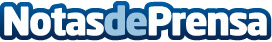 Método Ringteacher: en el barco, el camping o la montaña con un teléfono y cobertura es posibleMás de 2.000 alumnos confían en este método 100% flexibleDatos de contacto:Sara RodríguezALLEGRA COMUNICACION910 222 678Nota de prensa publicada en: https://www.notasdeprensa.es/metodo-ringteacher-en-el-barco-el-camping-o-la Categorias: Nacional Idiomas Sociedad E-Commerce http://www.notasdeprensa.es